14 февраля 2019 года № 277О проведении публичных слушаний по вопросам предоставления разрешения на условно разрешенный вид использования земельного участка и отклонения от предельных параметров разрешенного строительства, реконструкции объектов капитального строительства В соответствии со статьями 39, 40 Градостроительного кодекса Российской Федерации, Федеральным законом от 06 октября 2003 года        № 131-ФЗ «Об общих принципах организации местного самоуправления в Российской Федерации», Уставом муниципального образования города Чебоксары – столицы Чувашской Республики, принятым решением Чебоксарского городского Собрания депутатов от 30 ноября 2005 года № 40, Правилами землепользования и застройки Чебоксарского городского округа, разработанными АО «РосНИПИУрбанистики» в 2015 году, утвержденными решением Чебоксарского городского Собрания депутатов от 03 марта      2016 года № 187, Положением «О порядке организации и проведения публичных слушаний в городе Чебоксары», утвержденным решением Чебоксарского городского Собрания депутатов от 24 декабря 2009 года        № 1528, на основании обращений общества с ограниченной ответственностью «АвтоТехнологии» (вх. в адм. от 11.01.2019 № 232), общества с ограниченной ответственностью «ОЦМ сервис» (вх. в адм. от 17.01.2019 № 612), акционерного общества «Волга Айс» (вх. в адм. от 18.01.2019 № 685), общества с ограниченной ответственностью «Партнер» (вх. в адм. от 18.01.2019 № 719), Петрова В.П. (вх. в адм. от 18.01.2019         № П-525), Васильевой С.Н. (вх. в адм. от 22.01.2019 № В-657, от 28.01.2019 № В-657/2), Наринского И.И. (вх. в адм. от 23.01.2019 № Н-748), Седойкина Е.Н., Седойкина Ю.Н. (вх. в адм. от 21.01.2019 № С-604, от 29.01.2019          № С-604/2), индивидуального предпринимателя Никифоровой Е.О.             (вх. в адм. от 23.01.2019 № Н-770), Шумилова Е.Е. (вх. в адм. от 24.01.2019 № Ш-815), акционерного общества «Акконд» (вх. в адм. 24.01.2019 № 999,  № 1000, № 1001), Кузьминой О.Н. (вх. в адм. от 25.01.2019 № К-886,             от 30.01.2019 № К-886/2), Шмагина Н.А. (вх. в адм. от 28.01.2019 № Ш-929), Потапова С.В. (вх. в адм. от 30.01.2019 № П-1075), Аракелян Л.М. (вх. в адм. от 30.01.2019 № А-1015, от 04.01.2019 № А-1275, от 05.02.2019 № А-1342), общества с ограниченной ответственностью «Научно-производственное предприятие «Технотрон» (вх. в адм. от 31.01.2019 № 1485), Владимировой Н.Г. (вх. в адм. от 01.02.2019 № В-1183)П О С Т А Н О В Л Я Ю:Провести публичные слушания  27 февраля 2019  года в 16.00 часов в Большом зале администрации города Чебоксары по следующим вопросам: предоставления разрешения на отклонение от предельных параметров разрешенного строительства, реконструкции объекта капитального строительства – реконструируемого объекта придорожного сервиса, в границах земельного участка с кадастровым номером 21:01:010512:1274, расположенного по адресу: г. Чебоксары, ул. Пирогова, в части уменьшения минимального отступа от границ земельного участка с южной стороны с 3 м до 0 м, с восточной стороны с 3 м до 1 м;предоставления разрешения на отклонение от предельных параметров разрешенного строительства, реконструкции объекта капитального строительства – реконструируемого одноэтажного кирпичного здания с антресолями (литер Д) с кирпичным тамбуром (литер д. 1) с устройством 2-го этажа, в границах земельного участка с кадастровым номером 21:01:020703:226, расположенного по адресу: г. Чебоксары,           пр. Базовый, д. 4 «Л», в части уменьшения минимального отступа от границ земельного участка с северо-восточной стороны с 3 м до 0,5 м, с юго-восточной стороны с 3 м до 2,5 м, с юго-западной  стороны с 3 м до 0,45 м;предоставления разрешения на условно разрешенный вид использования земельного участка с кадастровым номером 21:01:030308:719 площадью 21754 кв. м, расположенного по адресу: г. Чебоксары,  пр. Мира, д. 3 (коммунально-складская зона (П-2)), «пищевая промышленность»;предоставления разрешения на отклонение от предельных параметров разрешенного строительства, реконструкции объекта капитального строительства –  реконструируемого 2-этажного здания кафе семейного типа, в границах земельного участка с кадастровым номером  21:01:030105:225, расположенного по адресу: г. Чебоксары, пересечение       ул. Калинина и ул. Декабристов, в части:- уменьшения минимального отступа от границ земельного участка с северо-западной стороны с 3 м до 0 м, с юго-западной стороны с 3 м до 0 м,     с юго-восточной стороны с 3 м до 0,5 м;- увеличения предельной этажности с 3 этажей до 4 этажей;предоставления разрешения на отклонение от предельных параметров разрешенного строительства, реконструкции объекта капитального строительства – реконструируемого индивидуального жилого дома, в границах земельного участка с кадастровым номером 21:01:010702:879, расположенного по адресу: г. Чебоксары, ул. Полярная,    д. 13, в части уменьшения минимального отступа от границ земельного участка с северной стороны с 3 м до 0 м, с южной стороны с 3 м до 0 м;предоставления разрешения на отклонение от предельных параметров разрешенного строительства, реконструкции объекта капитального строительства – реконструируемого индивидуального жилого дома, в границах земельного участка с кадастровым номером 21:01:030516:4, расположенного по адресу: г. Чебоксары, ул. Бажова, д. 27, в части уменьшения минимального отступа от границ земельного участка с северной стороны с 3 м до 1,91 м;предоставления разрешения на отклонение от предельных параметров разрешенного строительства, реконструкции объекта капитального строительства – индивидуального жилого дома, в границах земельного участка с кадастровым номером 21:01:011101:187, расположенного по адресу: Чебоксарский городской округ, дер. Чандрово, ул. Междуреченская, в части  уменьшения минимального отступа от границ земельного участка с юго-восточной стороны с 3 м до 0,5 м;предоставления разрешения на отклонение от предельных параметров разрешенного строительства, реконструкции объекта капитального строительства – реконструируемого индивидуального жилого дома, в границах земельного участка с кадастровым номером 21:01:030201:39, расположенного по адресу: г. Чебоксары, ул. Волжская, д. 6, в части уменьшения минимального отступа от границ земельного участка с северной стороны с 3 м до 0 м;предоставления разрешения на отклонение от предельных параметров разрешенного строительства, реконструкции объекта капитального строительства – физкультурно-оздоровительного комплекса, в границах земельного участка с кадастровым номером 21:01:010302:63, расположенного по адресу: г. Чебоксары, ул. Лебедева, д. 7б, в части увеличения максимального процента застройки в границах земельного участка с 75% до 100%;предоставления разрешения на отклонение от предельных параметров разрешенного строительства, реконструкции объекта капитального строительства – склада металлопродукции, в границах земельного участка с кадастровым номером 21:01:030305:447, расположенного по адресу: г. Чебоксары, пр. Монтажный, в части уменьшения минимального отступа от границ земельного участка                     с северо-восточной стороны с 3 м до 0,5 м, с юго-восточной стороны с 3 м до 0,5 м; предоставления разрешения на отклонение от предельных параметров разрешенного строительства, реконструкции объекта капитального строительства – реконструируемого производственного корпуса № 2 с устройством четвертого этажа, в границах земельного участка с кадастровым номером 21:01:030205:718, расположенного по адресу:                г. Чебоксары, пр. Складской, д. 16, в части уменьшения минимального отступа от границ земельного участка с южной стороны с 3 м до 0 м;предоставления разрешения на отклонение от предельных параметров разрешенного строительства, реконструкции объекта капитального строительства – одноэтажного склада, расположенного по адресу: г. Чебоксары, пр. Складской, в границах земельного участка с кадастровым номером:- 21:01:030205:542, в части уменьшения минимального отступа от границ земельного участка с восточной стороны с 1 м до 0 м, с южной  стороны с 1 м до 0 м;- 21:01:030205:724, в части уменьшения минимального отступа от границ земельного участка с северной стороны с 3 м до 0 м, с восточной стороны с 3 м до 0 м, с западной  стороны с 3 м до 0 м;предоставления разрешения на отклонение от предельных параметров разрешенного строительства, реконструкции объекта капитального строительства – реконструируемого индивидуального жилого дома, в границах земельного участка с кадастровым номером 21:01:020216:40, расположенного по адресу: г. Чебоксары, ул. Жуковского,    д. 16, в части уменьшения минимального отступа от границ земельного участка с северо-западной стороны с 3 м до 0 м, с юго-западной стороны        с 3 м до 2 м, с юго-восточной стороны с 3 м до 2,5 м;предоставления разрешения на отклонение от предельных параметров разрешенного строительства, реконструкции объекта капитального строительства – здания делового управления, в границах земельного участка с кадастровым номером 21:01:030312:5433, расположенного по адресу: г. Чебоксары, пр. Тракторостроителей, в части уменьшения минимального отступа от границ земельного участка с северной стороны с 3 м до 1 м, с западной стороны с 3 м до 1,5 м;предоставления разрешения на отклонение от предельных параметров разрешенного строительства, реконструкции объекта капитального строительства – реконструируемого кафе с 1-этажным пристроем магазина сотовой связи, в границах земельного участка с кадастровым номером 21:01:020504:3298, расположенного по адресу:              г. Чебоксары, ул. Привокзальная, д. 1 «Г», в части уменьшения минимального отступа от границ земельного участка с северной стороны        с 3 м до 0 м, с южной стороны с 3 м до 0 м, с восточной стороны с 3 м до 1 м,        с западной стороны с 5 м до 0 м;предоставления разрешения на отклонение от предельных параметров разрешенного строительства, реконструкции объекта капитального строительства – реконструируемых нежилых помещений под объект придорожного сервиса, в границах земельного участка с кадастровым номером 21:01:020706:86, расположенного по адресу: г. Чебоксары,              ул. Пристанционная, д. 5б, в части:- уменьшения минимального отступа от границ земельного участка с северо-западной стороны с 3 м до 0 м;- увеличения предельной этажности с 2 этажей до 5 этажей;предоставления разрешения на отклонение от предельных параметров разрешенного строительства, реконструкции объекта капитального строительства – здания склада, в границах земельного участка с кадастровым номером 21:01:010208:1955, расположенного по адресу:              г. Чебоксары, ул. Урицкого, д. 17а, в части уменьшения минимального отступа от границ земельного участка с северо-западной стороны с 3 м            до 1 м, с юго-западной стороны с 3 м до 1 м;предоставления разрешения на отклонение от предельных параметров разрешенного строительства, реконструкции объекта капитального строительства – индивидуального жилого дома, в границах земельного участка с кадастровым номером 21:01:010702:900, расположенного по адресу: г. Чебоксары, ул. Полярная, д. 23, в части уменьшения минимального отступа от границ земельного участка с южной стороны с 3 м до 0,78 м, с восточной стороны с 3 м до 0,9 м.2. 	Комиссии по подготовке проекта правил землепользования и застройки администрации города Чебоксары обеспечить проведение публичных слушаний в соответствии с Положением «О порядке организации и проведения публичных слушаний в городе Чебоксары», утвержденным решением Чебоксарского городского Собрания депутатов от 24 декабря 2009 года № 1528, и Правилами землепользования и застройки Чебоксарского городского округа, разработанными                                        АО «РосНИПИУрбанистики» в 2015 году, утвержденными решением Чебоксарского городского Собрания депутатов от 03 марта 2016 года № 187.Председательствующим на публичных слушаниях назначить заместителя начальника Управления архитектуры и градостроительства администрации города Чебоксары – главного архитектора города                       В. В. Мамуткина.4. Управлению архитектуры и градостроительства администрации города Чебоксары организовать:4.1. Проведение экспозиции по вопросам, указанным в пункте 1 настоящего постановления, по адресу: г. Чебоксары, ул. К. Маркса, дом 36    в рабочие дни с 9.00 до 17.00 часов в период с 19 февраля  2019 года по        27 февраля 2019 года4.2. Консультирование посетителей экспозиции по вопросам, указанным в пункте 1 настоящего постановления, по адресу: г. Чебоксары, ул. К. Маркса, дом 36 с 15.00 до 17.00 часов 21, 25 февраля 2019 года.Предложения и замечания по вопросам, указанным в пункте         1 настоящего постановления, в письменном виде направлять в Комиссию по подготовке проекта правил землепользования и застройки администрации города Чебоксары по адресу: г. Чебоксары, ул. К. Маркса, дом 36,       тел.: 23-50-08.Комиссии по подготовке проекта правил землепользования и застройки администрации города Чебоксары обеспечить опубликование заключения о результатах публичных слушаний по вопросам предоставления разрешения на условно разрешенный вид использования земельного участка и отклонения от предельных параметров разрешенного строительства, реконструкции объекта капитального строительства в течение 10 дней со дня проведения публичных слушаний в средствах массовой информации и разместить на официальном сайте города Чебоксары.7. Управлению информации, общественных связей и молодежной политики администрации города Чебоксары обеспечить опубликование в газете «Чебоксарские новости» оповещения о проведении публичных слушаний по вопросам предоставления разрешения на условно разрешенный вид использования земельного участка и отклонения от предельных параметров разрешенного строительства, реконструкции объекта капитального строительства, о месте размещения и контактных телефонах Комиссии по подготовке проекта правил землепользования и застройки администрации города Чебоксары и разместить оповещения о проведении публичных слушаний на официальном сайте города Чебоксары в информационно-телекоммуникационной сети «Интернет». 8. 	Управлению информации, общественных связей и молодежной политики администрации города Чебоксары обеспечить опубликование в периодическом печатном издании «Вестник органов местного самоуправления города Чебоксары» и размещение на официальном сайте города Чебоксары в информационно-телекоммуникационной сети «Интернет» настоящего постановления. 9. 	Настоящее постановление вступает в силу со дня его официального опубликования.Контроль за исполнением настоящего постановления возложить на постоянную комиссию Чебоксарского городского Собрания депутатов по вопросам градостроительства, землеустройства и развития территории города (О.И. Кортунов).Глава города Чебоксары                                                                   Е.Н. Кадышев Чувашская РеспубликаМуниципальное образованиегород ЧебоксарыПостановление Главы города Чебоксары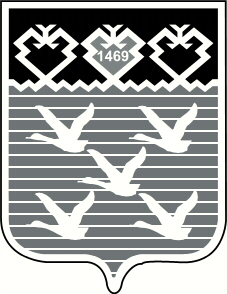 Ч=ваш РеспубликиМуниципалл= п\рл\хШупашкар хулиШупашкар хулин Пуёл+х/н Йыш+ну